Offre de formationDemandeur(s)Identification du parcoursMétiers visés (liste en indiquant le secteur le cas échéant) et perspectives professionnelles du parcoursObjectifs de la formationObjectif généralObjectifs spécifiquesAcquis d’apprentissages (Learning Outcomes)Conditions d'accès à la formationTest d’admission :  Oui	 NonAutre (à préciser) : Le choix de l’Allemand, l’Espagnol ou l’Italien comme matière optionnelle en 4ème année de l’Enseignement secondaire est un pré-requis obligatoire. Perspectives académiquesPerspectives à l'échelle internationaleProgramme de la formation(Descriptif détaillé du parcours)LICENCE D'ALLEMAND/ESPAGNOL/ITALIEN/RUSSE/CHINOIS (PARCOURS: LANGUE, LETTRES ET CIVILISATIONS)Semestre -1Semestre -2Semestre -3semestre -4-Semestre -5Semestre -6-LICENCE D'ALLEMAND/ESPAGNOL/ITALIEN/RUSSE/CHINOIS (PARCOURS: COMMUNICATION INTERCULTURELLE ET TOURISME)  Semestre -1Semestre -2Semestre -3Semestre -4-Semestre -5Semestre -6-LICENCE EN ALLEMAND/ESPAGNOL/ITALIEN/RUSSE/CHINOIS (PARCOURS: ÉCONOMIE ET COMMERCE INTERNATIONAL)Semestre -1Semestre -2Semestre -3Semestre -4-Semestre -5Semestre -6-Descriptif des activités pratiquesInter-liaisons entre les semestres du parcours, passerelles(à préciser), évaluation et progressionMéthodes pédagogiques adoptées (classiques et innovantes)Ressources et PartenairesListe des enseignants et des autres compétences participants aux activités de formationResponsable de la licenceDe l’établissement demandeur (uniquement les permanents)D'autres établissements universitaires (à préciser)Non universitaires (à préciser)Locaux et équipements pédagogiquesPartenariat (préciser la nature des partenariats et leurs modalités)Partenariat universitairePartenariat avec le milieu professionnel, économique et socialAutres types de Partenariat (à préciser)Système interne d’évaluation et d’amélioration du programmeDémarche de promotion du programmeLe parcours en chiffres (cette rubrique peut être intégrée à la section : Système interne d’évaluation et d’amélioration du programme)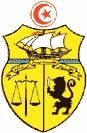 Ministère de l’Enseignement Supérieur et de la Recherche ScientifiqueDirection Générale de la Rénovation UniversitaireDemande d'habilitation d’une LicencePour la période : 2019-2020 / 2022-2023(1 demande par parcours)InstructionsIndiquer le(s) noms des université(s), établissement(s) et département(s).Spécifier l’université, l’établissement et le département partenaire(s) en cas de co-habilitaion ou co-diplomationUniversité Commission Nationale SectorielleEtablissementDépartement(s)UniversitéEtablissementDépartement(s)InstructionsDomaine : Langues étrangèresMention : Choisir la Mention (Allemand/Espagnol/Italien/Russe/Chinois)Parcours: Choisir un des parcours définis (Langue, Lettres et Civilisation/Economie et international/Communication interculturelle et tourisme)Nature de la licence :	Choisir une ou plusieurs catégories dans la liste proposéeType de formation :	Choisir un type parmi les deux proposésMode d’organisation de la formation :	Choisir un mode parmi les quatre proposésCommission Nationale Sectorielle :	Choisir l’une des commissions dans la liste proposéeDomaineMentionParcours (ou spécialité)Nature de la licenceNormale	Co-constructionCo-diplomation	Co-habilitationType de formationInitiale	ContinueMode d’organisation de la formationPrésentielle 	A distance 	Mixte	AlternanceCommission Nationale SectorielleInstructionsPréciser la liste des métiers visés par l’offre de formation en s’appuyant, dans la mesure du possible, sur les référentiels de métiers disponibles dans les liens suivants :http://www.uni-renov.rnu.tn/actualite/fr/450/Referentiel-Tunisien-des-Metiers-et-des-Competences.htmlhttps://www.pole-emploi.fr/candidat/le-code-rome-et-les-fiches-metiers-@/article.jspz?id=60702https://www.pole-emploi.fr/candidat/les-fiches-metiers-@/index.jspz?id=681Liste des métiers visés :InstructionsObjectif général : Préciser l’objectif général de la formation proposée.Définition :Un objectif général définit la raison d’être de l’offre de formation, le but ultime à long terme (plusieurs actions contribuent à son atteinte).L'objectif général ne dit rien de la manière dont les acteurs vont s'y prendre pour l'atteindre.Il peut être rédigé en référence à la satisfaction des besoins identifiés.Exemple :Cette formation vise à former des licenciés capables de contribuer au développement des activités commerciales d’une entreprise dans un contexte international.Objectif général :InstructionsObjectif spécifique : Préciser deux ou trois objectifs spécifiques de la formation proposée.Définition :Il concerne une compétence ou un nombre réduit de compétences. Il découle de l’objectif général.L'énoncé d'un objectif spécifique comporte : un verbe d'action qui décrit le comportement ou la performance visés (le comportement ou la performance est observable).Exemple :Développer les techniques de commerce international chez les apprenants.Développer les compétences linguistiques pour agir dans un environnement internationalDévelopper les habiletés en communication et management interculturels pour pouvoir assumer des postes de responsabilités dans une organisation internationaleObjectifs spécifiques :InstructionsAcquis d’apprentissages : Préciser les acquis d’apprentissage que l’apprenant doit détenir suite à la formation proposée.Définition :Les acquis d'apprentissage (AA) ou Learning Outcomes (LO) sont des formules qui décrivent ce que l'apprenant doit savoir, comprendre et être capable de faire à l'issue de l'apprentissage (Cedefop, 2009). Ils sont formulés en termes de connaissances, d’aptitudeset d’attitudes.L'énoncé des acquis d'apprentissage comporte : un verbe d'action qui décrit le comportement ou la performance visé. Autrement dit, les AA doivent être centrés sur l’apprenant et évaluables en fin de formation.Exemples de verbes d’actions :Analyser, appliquer, argumenter, assembler, calculer, catégoriser, choisir, classer, comparer, compiler, concevoir, créer, critiquer, décrire, défendre, définir, démontrer, développer, différencier, discuter, distinguer, écrire, employer, estimer, étiqueter, évaluer, examiner, expliquer, exploiter, formuler, gérer, identifier, illustrer, indiquer, interpréter, lister, localiser, mémoriser, ordonner, organiser, planifier, pratiquer, préparer, prévoir, programmer, proposer, questionner, rapporter, reconnaître, répertorier, répéter, reproduire, résoudre, réviser, revoir, sélectionner, traduire, utiliser…Exemple :A la fin de la formation, les participants doivent être capables de :Connaissances (savoir) :Lister les compétences entrepreneuriales et les pratiques d’évaluations associéesIdentifier les différentes opportunités qu’offrent les méthodes pédagogiques actives pour développer l’esprit entrepreneurial chez l’apprenantLister les composantes d’un projet entrepreneurialAptitudes (savoir-faire) :Générer des idées de projets nouvelles et innovantesDéfinir des objectifsElaborer un plan organisant les activités relatives à un projet donnéIdentifier les ressources nécessaires pour un projet donné et élaborer le budget correspondantConduire une évaluation des risques associés à un projet donné (prédire les contraintes potentielles pour la mise en œuvre du projet) et, plus généralement, démontrer une capacité d’évaluation de la faisabilité d’un projetDémontrer une habileté de représentation, de synthèse (vision globale) et de négociation pour un projet donnéDémontrer une capacité à mettre en œuvre et à gérer un projet donnéDémontrer une capacité à mettre en place un système d’évaluation et les éventuelles mesures correctivesAttitudes (savoir-être) :Montrer une attitude positive envers l’adoption de nouvelles approches pédagogiquesPrendre systématiquement des initiatives pour réaliser ses idées créativesS’engager activement et être responsable dans la mise en œuvre du projet pour atteindre les objectifs fixésDémontrer une capacité à travailler à la fois individuellement et en équipeInstructionsNature du Bac : Préciser la nature de bacs acceptables pour l’admission dans cette formation. Cocher obligatoirement la case oui ou NON pour chaque type de bac.Répartition : Indiquer le pourcentage pour chaque type de bac coché OUI. Le total  doit être égal à 100%.Nombre prévu d'étudiants : Indiquer le nombre d’étudiants demandé pour chacune des quatre années de l’habilitation de la formation.Test d’admission : indiquer s’il y a un test d’admission après l’orientation pour l’admission finale.Autre (à préciser) : indiquer s’il y a d’autres exigences ou pré-requis pour l’admission finale.Nature du Bac et répartitionNature du Bac et répartitionNombre prévu d'étudiants 
repartis sur les années d'habilitationBac Mathématiques Oui	 Non		%Année 1 :	Année 2 :	Année 3 :	Année 4 :	Bac Sciences expérimentales Oui	 Non		%Année 1 :	Année 2 :	Année 3 :	Année 4 :	Bac Economie et Gestion Oui	 Non		%Année 1 :	Année 2 :	Année 3 :	Année 4 :	Bac Informatique Oui	 Non		%Année 1 :	Année 2 :	Année 3 :	Année 4 :	Bac Lettres Oui	 Non		%Année 1 :	Année 2 :	Année 3 :	Année 4 :	Bac Sport Oui	 Non		%Année 1 :	Année 2 :	Année 3 :	Année 4 :	Bac Technique Oui	 Non		%Année 1 :	Année 2 :	Année 3 :	Année 4 :	Autres (à préciser) : Oui	 Non		%Année 1 :	Année 2 :	Année 3 :	Année 4 :	InstructionsIndiquer les perspectives académiques pour cette formation en précisant les possibilités pour poursuivre des études de mastères, d’ingénieurs… et la (les) discipline(s) associée(s).InstructionsIndiquer les perspectives internationales pour cette formation en précisant les possibilités de mobilités et le cadre de celle-ci.Exemples : Erasmus, Co-diplômation, PFE, Bourses d’alternance, Parrainage…InstructionsUnité d'Enseignement (UE) :Préciser l'intitulé de chaque UEPréciser le type d'UE : Obligatoires (Fondamentales, Pratiques, Transversales) ou OptionnellesPréciser le code de chaque UENombre d'UE : Ce nombre est fixé à 5 ou 6 UE par semestreNomenclature pour la codification :Unité d'Enseignement : UEFondamentale : F / Optionnelle : O / Transversale : TSemestre : 1 à 6Ordre de l'UE : 1 à 6Exemples :UE Fondamentale 1 du semestre 2 aura pour code : UEF210UE Optionnelle 1 du semestre 3 aura pour code : UEO310Répartition des 180 crédits sur les semestres : 30 crédits par semestre x 6 semestresRépartition des 180 crédits de la formation par type d'UE :Fondamentales et Pratiques : 120 crédits répartis selon les deux intervalles suivants (Fondamentales 90 à 100 crédits et Pratiques : 20 à 30 crédits)Transversales : 30 créditsOptionnelles : 30 créditsElément Constitutif de l'Unité d'Enseignement (ECUE) : Les ECUE d'une même UE doivent être cohérentsPréciser l'intitulé de chaque ECUEPréciser le code de chaque ECUENombre d’ECUE par UE : 2 par UE avec un maximum de 10 à 12 ECUE par semestreNomenclature pour la codification :Elément Constitutif de l'Unité d'Enseignement : ECUEOrdre de l'ECUE : 1 à 2 (nombre d'ECUE par UE)Exemples :ECUE 2 de l'UEF210 sera ECUEF212ECUE 1 de l'UEO310 sera ECUE311Coefficients : 1 crédit = 0,5 en coefficient (total des coefficients par semestre toujours égal à 15)Volume horaire (règle/loi) : 1 crédit = 10 à 15 heures d'enseignement présentiel soit 300 à 450 heures par semestreVolume horaire total convenu : 300 à 380 heures par semestre soit 21,5 à 27 heures/semaine pour un semestre de 14 semaines (ce choix représente les limites et chaque CNS peut le réduire en respectant la limite inférieure de 300h/semestre) et ce pour éviter les divergences entre les institutions pour une même mention.Régime d’examen : Contrôle Continu et Examen FinalLes pondérations entre Contrôle Continu et Examen Final sont à définir par la CNS selon les spécificités de chaque enseignement.Le mode d'évaluation (examen écrit, oral, projet...) est à préciser pour chaque ECUE par la CNS.Il est proposé d’organiser un examen (de 3h) par UE incluant les deux ECUE dans le cas d'examens écrits. L’étudiant doit passer toutes les épreuves et avoir une notre pour chaque ECUE.Règles de passage et de réussite :Toutes règles de comptabilisation de crédits et de réussite doivent être précisées par la CNS.InstructionsUnités Transversales :Les  institutions ont une marge de manœuvre pour les unités transversales afin de spécifier les matières précises dans le cadre de trois rubriques générales. Les trois catégories d’unités transversales sont :Autres Langues : L’institution propose la(les) langue(s) étrangère(s) selon les besoins/spécificités de la formation (Arabe, Français, Anglais, Allemand, Espagnol, Chinois…).Compétences digitales : L’institution propose les enseignements informatiques (logiciels et/ou technologies) selon les besoins/spécificités de la formation (Culture en compétences numériques -2CN-, initiation à l’informatique, Internet et Web, Technologies mobiles, Réseaux sociaux…).Compétences entrepreneuriales et éthiques du métier : L’institution propose les enseignements pour le développement des softskills selon les besoins/spécificités de la formation : culture entrepreneuriale, développement personnel, coaching, PNL, la communication orale en milieu de travail, prise de parole en public, confiance en soi, créativité, intelligence émotionnelle, travail en équipe, capacité d’adaptation, développement personnel, gestion de carrière, gestion du stress, gestion du temps, éthique professionnelle : dimension morale,  dimension éthique, comportement, mise en situation et prise de décision, etc.La répartition des catégories des unités transversales sur l’ensemble des semestres de la formation de la licence est définie par les plans d'études. N°Unité d'Enseignement (UE) / CompétencesCode de l'UE(Fondamentale / Transversale / Optionnelle)Elément constitutif d'UE (ECUE)Code de l’ECUEVolume des heures de formation 
(14 semaines)Volume des heures de formation 
(14 semaines)Volume des heures de formation 
(14 semaines)Volume des heures de formation 
(14 semaines)Nombre de Crédits accordésNombre de Crédits accordésCoefficientsCoefficientsModalité d’évaluationModalité d’évaluationN°Unité d'Enseignement (UE) / CompétencesCode de l'UE(Fondamentale / Transversale / Optionnelle)Elément constitutif d'UE (ECUE)Code de l’ECUECoursTDTPAutresECUEUEECUEUEContrôle continuRégime mixte1Langue IUEF011Grammaire théorique IUEF011142723.5Epreuves orales  30 %Epreuves écrites 70%1Langue IUEF011Grammaire pratique IUEF01125671.53.5Epreuves orales  30 %Epreuves écrites 70%2Langue IIUEF012Expression écrite et orale IUEF01211442723.5Epreuves orales  30 %Epreuves écrites 70%2Langue IIUEF012Phonétique et phonologie IUEF0122   141471. 53.5Epreuves orales  30 %Epreuves écrites 70%3Littérature IUEF013Histoire de la littérature IUEF0131141461.53Epreuves orales  30 %Epreuves écrites 70%3Littérature IUEF013Genres littéraires IUEF0132141461.53Epreuves orales  30 %Epreuves écrites 70%4Histoire et culture IUEF014Histoire et historiographie IUEF0141141461.53Epreuves orales  30 %Epreuves écrites 70%4Histoire et culture IUEF014Société et culture IUEF01425141461.53Epreuves orales  30 %Epreuves écrites 70%5Unité transversale IUET011Compétences digitales et entrepreneuriales IUET0111422412Epreuves orales  20 %Epreuves écrites 80%5Unité transversale IUET011Autres langues IUET0112212412Epreuves orales  20 %Epreuves écrites 80%TOTAL1262243015N°Unité d'enseignement (UE) / CompétencesCode de l'UE(Fondamentale / Transversale / Optionnelle)Elément constitutif d'UE (ECUE)Code de l’ECUEVolume des heures de formation 
(14 semaines)Volume des heures de formation 
(14 semaines)Volume des heures de formation 
(14 semaines)Volume des heures de formation 
(14 semaines)Nombre de Crédits accordésNombre de Crédits accordésCoefficientsCoefficientsModalité d’évaluationModalité d’évaluationN°Unité d'enseignement (UE) / CompétencesCode de l'UE(Fondamentale / Transversale / Optionnelle)Elément constitutif d'UE (ECUE)CoursTDTPAutresECUEUEECUEUEContrôle continuRégime mixte1Langue IIIUEF021Grammaire théorique IIUEF021142723.5Epreuves orales  30 %Epreuves écrites 70%1Langue IIIUEF021Grammaire pratique IIUEF02125671.53.5Epreuves orales  30 %Epreuves écrites 70%2Langue IVUEF022Expression écrite et orale IIUEF02211442723.5Epreuves orales  30 %Epreuves écrites 70%2Langue IVUEF022Phonétique et phonologie IIUEF0222141471.53.5Epreuves orales  30 %Epreuves écrites 70%3Littérature IIUEF023Histoire de la littérature IIUEF0231141461.53Epreuves orales  30 %Epreuves écrites 70%3Littérature IIUEF023Genres littéraires IIUEF0232141461.53Epreuves orales  30 %Epreuves écrites 70%4Histoire et culture IIUEF024Histoire et historiographie IIUEF02241141461.53Epreuves orales  30 %Epreuves écrites 70%4Histoire et culture IIUEF024Société et culture IIUEF02242141461.53Epreuves orales  30 %Epreuves écrites 70%5Unité transversale IIUET021Compétences digitales et entrepreneuriales IIUET0211422412Epreuves orales  20 % Epreuves écrites 80%5Unité transversale IIUET021Autres langues IIUET0212212412Epreuves orales  20 % Epreuves écrites 80%TOTAL126224  3015N°Unité d'enseignement (UE) / CompétencesCode de l'UE(Fondamentale / Transversale / Optionnelle)Elément constitutif d'UE (ECUE)Volume des heures de formation 
(14 semaines)Volume des heures de formation 
(14 semaines)Volume des heures de formation 
(14 semaines)Volume des heures de formation 
(14 semaines)Nombre de Crédits accordésNombre de Crédits accordésCoefficientsCoefficientsModalité d’évaluationModalité d’évaluationN°Unité d'enseignement (UE) / CompétencesCode de l'UE(Fondamentale / Transversale / Optionnelle)Elément constitutif d'UE (ECUE)Code de l’ECUECoursTDTPAutresECUEUEECUEUEContrôle continuRégime mixte1Langue V UEF031Morphologie et syntaxe IUEF0311142872.53,5Epreuves orales  30 %Epreuves écrites 70%1Langue V UEF031Expression écrite et orale IUEF0311142872.53,5Epreuves orales  30 %Epreuves écrites 70%1Langue V UEF031Traduction IUEF03121414713,5Epreuves orales  30 %Epreuves écrites 70%2Activités pratiques IUEF032Stage ou autre activité pratiqueUEF0325652.52,5Epreuves orales  20 % Epreuves écrites 80%3Littérature IIIUEF033Littérature IUEF0331142851.52.5Epreuves orales  30 %Epreuves écrites 70%3Littérature IIIUEF033Monographie  (auteur ou œuvre) IUEF03321414512.5Epreuves orales  30 %Epreuves écrites 70%4Histoire et culture IIIUEF034Histoire et historiographie IIIUEF0341142851.52.5Epreuves orales  30 %Epreuves écrites 70%4Histoire et culture IIIUEF034Cultures et sociétés IIIUEF03421414512.5Epreuves orales  30 %Epreuves écrites 70%5Transversale IIIUET031Compétences entrepreneuriales / Compétences digitales UET0311212412Epreuves orales  20 % Epreuves écrites 80%5Transversale IIIUET031Autres languesUEF0312212412Epreuves orales  20 % Epreuves écrites 80%6Unité optionnelle IUEO031Option IUEO03117142412Epreuves orales  20 % Epreuves écrites 80%6Unité optionnelle IUEO031Option IIUEO02127142412Epreuves orales  20 % Epreuves écrites 80%TOTAL112224563015N°Unité d'enseignement (UE) / CompétencesCode de l'UEElément constitutif d'UE (ECUE)Code de l’ECUEVolume des heures de formation 
(14 semaines)Volume des heures de formation 
(14 semaines)Volume des heures de formation 
(14 semaines)Volume des heures de formation 
(14 semaines)Nombre de Crédits accordésNombre de Crédits accordésCoefficientsCoefficientsModalité d’évaluationModalité d’évaluationN°Unité d'enseignement (UE) / CompétencesCode de l'UEElément constitutif d'UE (ECUE)CoursTDTPAutresECUEUEECUEUEContrôle continuRégime mixte1Langue VIUEF 041Morphologie et syntaxe IIUEF0411142872.53.5Epreuves orales 30 %Epreuves écrites 70%1Langue VIUEF 041Expression écrite et orale IIUEF0412142872.53.5Epreuves orales 30 %Epreuves écrites 70%1Langue VIUEF 041Traduction littéraire IIUEF04121414713.52Activités pratiques IIUEF042Stage ou autre activité pratiqueUEF0425652.52.5Epreuves orales 30 %Epreuves écrites 70%3Littérature IV  UEF043Littérature II UEF0431142851.52.5Epreuves orales 30 %Epreuves écrites 70%3Littérature IV  UEF043Monographie  (auteur ou œuvre) IIUEF04321414512.5Epreuves orales 30 %Epreuves écrites 70%4Histoire et culture IVUEF044Histoire IVUEF0441142851.52.5Epreuves orales 30 %Epreuves écrites 70%4Histoire et culture IVUEF044Cultures et sociétés IVUEF04421414512.5Epreuves orales 30 %Epreuves écrites 70%5Transversale  IVUET041Compétences entrepreneuriales / Compétences digitales UET0411212412Epreuves orales  20 % Epreuves écrites 80%5Transversale  IVUET041Autres languesUET0412212412Epreuves orales  20 % Epreuves écrites 80%6Unité optionnelle IIUEO041Option IIIUEO04117142412Epreuves orales  20 % Epreuves écrites 80%6Unité optionnelle IIUEO041Option IVUEO04127142412Epreuves orales  20 % Epreuves écrites 80%UEO041Option IV71421Epreuves orales  20 % Epreuves écrites 80%TOTAL1122243015N°Unité d'enseignement (UE) / CompétencesCode de l'UEElément constitutif d'UE (ECUE)Code de l’ECUEVolume des heures de formation 
(14 semaines)Volume des heures de formation 
(14 semaines)Volume des heures de formation 
(14 semaines)Volume des heures de formation 
(14 semaines)Nombre de Crédits accordésNombre de Crédits accordésCoefficientsCoefficientsModalité d’évaluationModalité d’évaluationN°Unité d'enseignement (UE) / CompétencesCode de l'UEElément constitutif d'UE (ECUE)CoursTDTPAutresECUEUEECUEUEContrôle continuRégime mixte1Linguistique UEF051Sémantique, pragmatique et sémiotiqueUEF0511282871.53.5Epreuves orales  30 %Epreuves écrites 70%1Linguistique UEF051Histoire de la langueUEF05121414723.5Epreuves orales  30 %Epreuves écrites 70%1Linguistique UEF051Didactique UEF05121414723.5Epreuves orales  30 %Epreuves écrites 70%2Activités pratiques IIIUEF042Stage ou autre activité pratiqueUEF04215652.52.5Epreuves orales  30 %Epreuves écrites 70%3Littérature VUEF053Littérature IIIUEF0531142851.52.5Epreuves orales  30 %Epreuves écrites 70%3Littérature VUEF053Monographie  (auteur ou œuvre) IIIUEF05321414512.5Epreuves orales  30 %Epreuves écrites 70%4Histoire et culture VUEF054Histoire et historiographie VUEF0541142851.52.5Epreuves orales  30 %Epreuves écrites 70%4Histoire et culture VUEF054Cultures et sociétés VUEF05421414512.5Epreuves orales  30 %Epreuves écrites 70%5Transversale  VUET051Compétences digitales ou entrepreneuriales  UET0511211412Epreuves orales  20 % Epreuves écrites 80%5Transversale  VAutres languesUET0512211412Epreuves orales  20 % Epreuves écrites 80%6Unité optionnelle III    UEO051Option VUET05117141412Epreuves orales  20 % Epreuves écrites 80%6Unité optionnelle III    UEO051Option VIUET05127141412Epreuves orales  20 % Epreuves écrites 80%TOTALTOTAL1262103015N°Unité d'enseignement (UE) / CompétencesCode de l'UEElément constitutif d'UE (ECUE)Code de l’ECUEVolume des heures de formation 
(14 semaines)Volume des heures de formation 
(14 semaines)Volume des heures de formation 
(14 semaines)Volume des heures de formation 
(14 semaines)Nombre de Crédits accordésNombre de Crédits accordésCoefficientsCoefficientsModalité d’évaluationModalité d’évaluationN°Unité d'enseignement (UE) / CompétencesCode de l'UEElément constitutif d'UE (ECUE)CoursTDTPAutresECUEUEECUEUEContrôle continuRégime mixte1Linguistique IIUEF061Linguistique textuelle UEF0611141472.53.5Epreuves orales  30 %Epreuves écrites 70%1Linguistique IIUEF061Psycholinguistique et sociolinguistiqueUEF0611142872.53.5Epreuves orales  30 %Epreuves écrites 70%1Linguistique IIUEF061CertificationsUEF06121414713.52Littérature VI    UEF063Littérature IVUEF0631142851. 52.5Epreuves orales  30 %Epreuves écrites 70%2Littérature VI    UEF063Monographie  (auteur ou œuvre) IVUEF06321414512.5Epreuves orales  30 %Epreuves écrites 70%3Histoire et culture VI     UEF064Histoire et historiographie VIUEF0641142851. 52.5Epreuves orales  30 %Epreuves écrites 70%3Histoire et culture VI     UEF064Cultures et sociétés VIUEF06421414512.5Epreuves orales  30 %Epreuves écrites 70%4Activités pratiques IVUEF065Mémoire de fin d’études. Stage ou autres activités (Business Plan, travail sur terrain...)UEF06515651.52.5Soutenance devant un jury 4Activités pratiques IVUEF065Méthodologie de la rechercheUEF06521414512.5Soutenance devant un jury 5Transversale VIUET066Compétences digitales ou entrepreneurialesUET 0661212412Epreuves orales  20 % Epreuves écrites 80%5Transversale VIUET066Autres languesUET0662212412Epreuves orales  20 % Epreuves écrites 80%6Unité optionnelle IVUEF 067Option VIIUEO 06717142412Epreuves orales  20 % Epreuves écrites 80%6Unité optionnelle IVUEF 067Option VIIIUEO 06727142412Epreuves orales  20 % Epreuves écrites 80%TOTALTOTAL1262243015N°Unité d'Enseignement (UE) / CompétencesCode de l'UE(Fondamentale / Transversale / Optionnelle)Elément constitutif d'UE (ECUE)Code de l’ECUEVolume des heures de formation 
(14 semaines)Volume des heures de formation 
(14 semaines)Volume des heures de formation 
(14 semaines)Volume des heures de formation 
(14 semaines)Nombre de Crédits accordésNombre de Crédits accordésCoefficientsCoefficientsModalité d’évaluationModalité d’évaluationN°Unité d'Enseignement (UE) / CompétencesCode de l'UE(Fondamentale / Transversale / Optionnelle)Elément constitutif d'UE (ECUE)Code de l’ECUECoursTDTPAutresECUEUEECUEUEContrôle continuRégime mixte1Langue IUEF011Grammaire théorique IUEF011142723.5Epreuves orales  30 %Epreuves écrites 70%*1Langue IUEF011Grammaire pratique IUEF01125671. 53.5Epreuves orales  30 %Epreuves écrites 70%*2Langue IIUEF012Expression écrite et orale IUEF01211442723.5Epreuves orales  30 %Epreuves écrites 70%2Langue IIUEF012Phonétique et phonologie IUEF0122   141471. 53.5Epreuves orales  30 %Epreuves écrites 70%3Littérature IUEF013Histoire de la littérature IUEF0131141461.53Epreuves orales  30 %Epreuves écrites 70%3Littérature IUEF013Genres littéraires IUEF0132141461.53Epreuves orales  30 %Epreuves écrites 70%4Histoire et culture IUEF014Histoire et historiographie IUEF0141141461.53Epreuves orales  30 %Epreuves écrites 70%4Histoire et culture IUEF014Société et culture IUEF01425141461.53Epreuves orales  30 %Epreuves écrites 70%5Unité transversale IUET011Compétences digitales et entrepreneuriales IUET0111422412Epreuves orales  20 %Epreuves écrites 80%5Unité transversale IUET011Autres langues IUET0112212412Epreuves orales  20 %Epreuves écrites 80%TOTAL1262243015N°Unité d'enseignement (UE) / CompétencesCode de l'UE(Fondamentale / Transversale / Optionnelle)Elément constitutif d'UE (ECUE)Code de l’ECUEVolume des heures de formation 
(14 semaines)Volume des heures de formation 
(14 semaines)Volume des heures de formation 
(14 semaines)Volume des heures de formation 
(14 semaines)Nombre de Crédits accordésNombre de Crédits accordésCoefficientsCoefficientsModalité d’évaluationModalité d’évaluationN°Unité d'enseignement (UE) / CompétencesCode de l'UE(Fondamentale / Transversale / Optionnelle)Elément constitutif d'UE (ECUE)CoursTDTPAutresECUEUEECUEUEContrôle continuRégime mixte1Langue IIIUEF021Grammaire théorique IIUEF021142723.5Epreuves orales  30 %Epreuves écrites 70%1Langue IIIUEF021Grammaire pratique IIUEF02125671. 53.5Epreuves orales  30 %Epreuves écrites 70%2Langue IVUEF022Expression écrite et orale IIUEF02211442723.5Epreuves orales  30 %Epreuves écrites 70%2Langue IVUEF022Phonétique et phonologie IIUEF0222141471. 53.5Epreuves orales  30 %Epreuves écrites 70%3Littérature IIUEF023Histoire de la littérature IIUEF0231141461.53Epreuves orales  30 %Epreuves écrites 70%3Littérature IIUEF023Genres littéraires IIUEF0232141461.53Epreuves orales  30 %Epreuves écrites 70%4Histoire et culture IIUEF024Histoire et historiographie IIUEF02241141461.53Epreuves orales  30 %Epreuves écrites 70%4Histoire et culture IIUEF024Société et culture IIUEF02242141461.53Epreuves orales  30 %Epreuves écrites 70%5Unité transversale IIUET021Compétences digitales et entrepreneuriales IIUET0211422412Epreuves orales  20 % Epreuves écrites 80%5Unité transversale IIUET021Autres langues IIUET0212212412Epreuves orales  20 % Epreuves écrites 80%TOTAL126224  3015N°Unité d'enseignement (UE) / CompétencesCode de l'UE(Fondamentale / Transversale / Optionnelle)Elément constitutif d'UE (ECUE)Code de l’ECUEVolume des heures de formation 
(14 semaines)Volume des heures de formation 
(14 semaines)Volume des heures de formation 
(14 semaines)Volume des heures de formation 
(14 semaines)Nombre de Crédits accordésNombre de Crédits accordésCoefficientsCoefficientsModalité d’évaluationModalité d’évaluationN°Unité d'enseignement (UE) / CompétencesCode de l'UE(Fondamentale / Transversale / Optionnelle)Elément constitutif d'UE (ECUE)CoursTDTPAutresECUEUEECUEUEContrôle continuRégime mixte1Langue VUEF031Morphologie et syntaxe IUEF031114 2861.53Epreuves orales  30 %Epreuves écrites 70%1Langue VUEF031Expression écrite et orale spécialisées IUEF0312142861.53Epreuves orales  30 %Epreuves écrites 70%2Traduction IUEF032Traduction générale I UEF0321141461.53Epreuves orales  30 %Epreuves écrites 70%2Traduction IUEF032Traduction spécialisée IUEF0322    141461.53Epreuves orales  30 %Epreuves écrites 70%3Cultures comparées IUEF033Structures sociopolitiques contemporaines comparées IUEF03311428522.5Epreuves orales  30 %Epreuves écrites 70%3Cultures comparées IUEF033Anthropologie culturelle    comparée IUEF0332141451.52.5Epreuves orales  30 %Epreuves écrites 70%4Patrimoine et Tourisme IUEF034Politiques touristiques IUEF0341141451.252.5Epreuves orales  30 %Epreuves écrites 70%4Patrimoine et Tourisme IUEF034Sites naturels et archéologiques I   UEF0342141451.252.5Epreuves orales  30 %Epreuves écrites 70%5Transversale IIIUET031Compétences entrepreneuriales UET0311212412Epreuves orales  20 % Epreuves écrites 80%5Transversale IIIUET031Compétences digitalesUEF0312212412Epreuves orales  20 % Epreuves écrites 80%6Unité optionnelle IUEO031Option IUEO03117142412Epreuves orales  20 % Epreuves écrites 80%6Unité optionnelle IUEO031Option IIUEO3127142412Epreuves orales  20 % Epreuves écrites 80%TOTAL1262243015N°Unité d'enseignement (UE) / CompétencesCode de l'UEElément constitutif d'UE (ECUE)Code de l’ECUEVolume des heures de formation 
(14 semaines)Volume des heures de formation 
(14 semaines)Volume des heures de formation 
(14 semaines)Volume des heures de formation 
(14 semaines)Nombre de Crédits accordésNombre de Crédits accordésCoefficientsCoefficientsModalité d’évaluationModalité d’évaluationN°Unité d'enseignement (UE) / CompétencesCode de l'UEElément constitutif d'UE (ECUE)CoursTDTPAutresECUEUEECUEUEContrôle continuRégime mixte1Langue VIUEF041Morphologie et syntaxe IIUEF0411142861.53Epreuves orales 30 %Epreuves écrites 70%1Langue VIUEF041Expression écrite et orale spécialisées IIUEF0412142861.53Epreuves orales 30 %Epreuves écrites 70%2Traduction IIUEF042Traduction générale IIUEF0421141461.53Epreuves orales 30 %Epreuves écrites 70%2Traduction IIUEF042Traduction spécialisée IIUEF0422141461.53Epreuves orales 30 %Epreuves écrites 70%3Cultures comparées II  UEF043Structures sociopolitiques contemporaines comparées II UEF0431142851.52.5Epreuves orales 30 %Epreuves écrites 70%3Cultures comparées II  UEF043Anthropologie culturelle IIUEF04321414512.5Epreuves orales 30 %Epreuves écrites 70%4Patrimoine et Tourisme IIUEO044Politiques touristiques IIUEO0441141451.252.5Epreuves orales 30 %Epreuves écrites 70%4Patrimoine et Tourisme IIUEO044Sites naturels et archéologiques IIUEO442141451.252.5Epreuves orales 30 %Epreuves écrites 70%5Transversale  IVUET041Compétences entrepreneuriales  UET0411212412Epreuves orales  20 % Epreuves écrites 80%5Transversale  IVUET041Compétences digitalesUET412212412Epreuves orales  20 % Epreuves écrites 80%6Unité optionnelle IIUEO041Option IIIUEO04117142412Epreuves orales  20 % Epreuves écrites 80%6Unité optionnelle IIUEO041Option IVUEO4127142412Epreuves orales  20 % Epreuves écrites 80%UEO041Option IV71421Epreuves orales  20 % Epreuves écrites 80%TOTAL1262243015N°Unité d'enseignement (UE) / CompétencesCode de l'UEElément constitutif d'UE (ECUE)Code de l’ECUEVolume des heures de formation 
(14 semaines)Volume des heures de formation 
(14 semaines)Volume des heures de formation 
(14 semaines)Volume des heures de formation 
(14 semaines)Nombre de Crédits accordésNombre de Crédits accordésCoefficientsCoefficientsModalité d’évaluationModalité d’évaluationN°Unité d'enseignement (UE) / CompétencesCode de l'UEElément constitutif d'UE (ECUE)CoursTDTPAutresECUEUEECUEUEContrôle continuRégime mixte1Textes et discours IUEF051Analyses de textes spécialisés (médias, publicité et politique) IUEF0511141461.53Epreuves orales  30 %Epreuves écrites 70%1Textes et discours IUEF051Production de textes spécialisés (médias, publicité et politique) IUEF0512141461.53Epreuves orales  30 %Epreuves écrites 70%2Traduction III UEF052Traduction spécialisée et terminologie IUEF0521141461.53Epreuves orales  30 %Epreuves écrites 70%2Traduction III UEF052Interprétariat UEF0522141461.53Epreuves orales intermédiaires 30 %Epreuves orales terminales 70%3Cultures comparées IIIUEF053Communication interculturelle IUEF0531142851. 252.5Epreuves orales  30 %Epreuves écrites 70%3Cultures comparées IIIUEF053Thèmes d’actualité IUEF0532142851.252.5Epreuves orales  30 %Epreuves écrites 70%4Patrimoine et tourisme IIIUEF054Histoire antique et médiévale de la TunisieUEF0541142851.252.5Epreuves orales  30 %Epreuves écrites 70%4Patrimoine et tourisme IIIUEF054Tourisme responsable UEF0542142851.252.5Epreuves orales  30 %Epreuves écrites 70%5Transversale V UET051Compétences digitales UET0511212412Epreuves orales  20 % Epreuves écrites 80%5Transversale V Compétences entrepreneurialesUET0512212412Epreuves orales  20 % Epreuves écrites 80%6Unité optionnelle III   UEO051Option VUEO5117142412Epreuves orales  20 % Epreuves écrites 80%6Unité optionnelle III   UEO051Option VIUEO5127142412Epreuves orales  20 % Epreuves écrites 80%TOTALTOTAL1262383015N°Unité d'enseignement (UE) / CompétencesCode de l'UEElément constitutif d'UE (ECUE)Code de l’ECUEVolume des heures de formation 
(14 semaines)Volume des heures de formation 
(14 semaines)Volume des heures de formation 
(14 semaines)Volume des heures de formation 
(14 semaines)Nombre de Crédits accordésNombre de Crédits accordésCoefficientsCoefficientsModalité d’évaluationModalité d’évaluationN°Unité d'enseignement (UE) / CompétencesCode de l'UEElément constitutif d'UE (ECUE)CoursTDTPAutresECUEUEECUEUEContrôle continuRégime mixte1Cultures comparées IVUEF061Communication interculturelle et thèmes d’actualité IIUEF0611212163Epreuves orales  30 %Epreuves écrites 70%1Cultures comparées IVUEF061Méthodologie et techniques de présentationUEF0612141463Epreuves orales  30 %Epreuves écrites 70%2Patrimoine et Tourisme IV    UEF062Histoire moderne et contemporaine de la TunisieUEF062171442Epreuves orales  30 %Epreuves écrites 70%2Patrimoine et Tourisme IV    UEF062Langue appliquée au patrimoineUEF062271442Epreuves orales  30 %Epreuves écrites 70%3Activités pratiquesUEF063Stage ou autres activités UEF06312382010Rapport de stage avec soutenance devant un juryTOTALTOTAL49632383015N°Unité d'Enseignement (UE) / CompétencesCode de l'UE(Fondamentale / Transversale / Optionnelle)Elément constitutif d'UE (ECUE)Code de l’ECUEVolume des heures de formation 
(14 semaines)Volume des heures de formation 
(14 semaines)Volume des heures de formation 
(14 semaines)Volume des heures de formation 
(14 semaines)Nombre de Crédits accordésNombre de Crédits accordésCoefficientsCoefficientsModalité d’évaluationModalité d’évaluationN°Unité d'Enseignement (UE) / CompétencesCode de l'UE(Fondamentale / Transversale / Optionnelle)Elément constitutif d'UE (ECUE)Code de l’ECUECoursTDTPAutresECUEUEECUEUEContrôle continuRégime mixte1Langue IUEF011Grammaire théorique IUEF011142723.5Epreuves orales  30 %Epreuves écrites 70%*1Langue IUEF011Grammaire pratique IUEF01125671. 53.5Epreuves orales  30 %Epreuves écrites 70%*2Langue IIUEF012Expression écrite et orale IUEF01211442723.5Epreuves orales  30 %Epreuves écrites 70%2Langue IIUEF012Phonétique et phonologie IUEF0122   141471. 53.5Epreuves orales  30 %Epreuves écrites 70%3Littérature IUEF013Histoire de la littérature IUEF0131141461.53Epreuves orales  30 %Epreuves écrites 70%3Littérature IUEF013Genres littéraires IUEF0132141461.53Epreuves orales  30 %Epreuves écrites 70%4Histoire et culture IUEF014Histoire et historiographie IUEF0141141461.53Epreuves orales  30 %Epreuves écrites 70%4Histoire et culture IUEF014Société et culture IUEF01425141461.53Epreuves orales  30 %Epreuves écrites 70%5Unité transversale IUET011Compétences digitales et entrepreneuriales IUET0111422412Epreuves orales  20 %Epreuves écrites 80%5Unité transversale IUET011Autres langues IUET0112212412Epreuves orales  20 %Epreuves écrites 80%TOTAL1262313015N°Unité d'enseignement (UE) / CompétencesCode de l'UE(Fondamentale / Transversale / Optionnelle)Elément constitutif d'UE (ECUE)Code de l’ECUEVolume des heures de formation 
(14 semaines)Volume des heures de formation 
(14 semaines)Volume des heures de formation 
(14 semaines)Volume des heures de formation 
(14 semaines)Nombre de Crédits accordésNombre de Crédits accordésCoefficientsCoefficientsModalité d’évaluationModalité d’évaluationN°Unité d'enseignement (UE) / CompétencesCode de l'UE(Fondamentale / Transversale / Optionnelle)Elément constitutif d'UE (ECUE)CoursTDTPAutresECUEUEECUEUEContrôle continuRégime mixte1Langue IIIUEF021Grammaire théorique IIUEF021142723.5Epreuves orales  30 %Epreuves écrites 70%1Langue IIIUEF021Grammaire pratique IIUEF02125671. 53.5Epreuves orales  30 %Epreuves écrites 70%2Langue IVUEF022Expression écrite et orale IIUEF02211442723.5Epreuves orales  30 %Epreuves écrites 70%2Langue IVUEF022Phonétique et phonologie IIUEF0222141471.53.5Epreuves orales  30 %Epreuves écrites 70%3Littérature IIUEF023Histoire de la littérature IIUEF0231141461.53Epreuves orales  30 %Epreuves écrites 70%3Littérature IIUEF023Genres littéraires IIUEF0232141461.53Epreuves orales  30 %Epreuves écrites 70%4Histoire et culture IIUEF024Histoire et historiographie IIUEF02241141461.53Epreuves orales  30 %Epreuves écrites 70%4Histoire et culture IIUEF024Société et culture IIUEF02242141461.53Epreuves orales  30 %Epreuves écrites 70%5Unité transversale IIUET021Compétences digitales et entrepreneuriales IIUET0211422412Epreuves orales  20 % Epreuves écrites 80%5Unité transversale IIUET021Autres langues IIUET0212212412Epreuves orales  20 % Epreuves écrites 80%TOTAL126231  3015N°Unité d'enseignement (UE) / CompétencesCode de l'UE(Fondamentale / Transversale / Optionnelle)Elément constitutif d'UE (ECUE)Code de l’ECUEVolume des heures de formation 
(14 semaines)Volume des heures de formation 
(14 semaines)Volume des heures de formation 
(14 semaines)Volume des heures de formation 
(14 semaines)Nombre de Crédits accordésNombre de Crédits accordésCoefficientsCoefficientsModalité d’évaluationModalité d’évaluationN°Unité d'enseignement (UE) / CompétencesCode de l'UE(Fondamentale / Transversale / Optionnelle)Elément constitutif d'UE (ECUE)CoursTDTPAutresECUEUEECUEUEContrôle continuRégime mixte1Langue VUEF031Morphologie et syntaxe IUEF0311142871.753.5Epreuves orales  30 %Epreuves écrites 70%1Langue VUEF031Expression écrite et orale spécialisées IUEF0312142871.753.5Epreuves orales  30 %Epreuves écrites 70%2Langue  spécialisée IUEF032Langage administratif et commercial UEF0321141451.252.5Epreuves orales  30 %Epreuves écrites 70%2Langue  spécialisée IUEF032Traduction IUEF0322141451.252.5Epreuves orales  30 %Epreuves écrites 70%3Histoire et culture IIIUEF033Epoque contemporaine (Module 1)UEF0331142151.252.5Epreuves orales  30 %Epreuves écrites 70%3Histoire et culture IIIUEF033Epoque contemporaine (Module 2)UEF0332142151.252.5Epreuves orales  30 %Epreuves écrites 70%4Disciplines annexes IUEF034Management des organisations (Principes de Gestion)UEF0341141451.252.5Epreuves orales  30 %Epreuves écrites 70%4Disciplines annexes IUEF034Environnement du commerce internationalUEF0342141451.252.5Epreuves orales  30 %Epreuves écrites 70%5Unité Transversale IIIUET031Compétences entrepreneuriales / Compétences digitales UET0311212412Epreuves orales  20 % Epreuves écrites 80%5Unité Transversale IIIUET031Autres languesUET0312212412Epreuves orales  20 % Epreuves écrites 80%6Unité optionnelle IUEO031Option IUEO03117142412Epreuves orales  20 % Epreuves écrites 80%6Unité optionnelle IUEO031Option IIUEO03127142412Epreuves orales  20 % Epreuves écrites 80%TOTALTOTAL1262243015N°Unité d'enseignement (UE) / CompétencesCode de l'UEElément constitutif d'UE (ECUE)Code de l’ECUEVolume des heures de formation 
(14 semaines)Volume des heures de formation 
(14 semaines)Volume des heures de formation 
(14 semaines)Volume des heures de formation 
(14 semaines)Nombre de Crédits accordésNombre de Crédits accordésCoefficientsCoefficientsModalité d’évaluationModalité d’évaluationN°Unité d'enseignement (UE) / CompétencesCode de l'UEElément constitutif d'UE (ECUE)CoursTDTPAutresECUEUEECUEUEContrôle continuRégime mixte1Langue VIUEF041Morphologie et syntaxe IIUEF0411142871.753.5Epreuves orales 30 %Epreuves écrites 70%1Langue VIUEF041Expression écrite et orale spécialisées IIUEF0412142871.753.5Epreuves orales 30 %Epreuves écrites 70%2Langue spécialisée IIUEF042Langage  économiqueUEF0421141451.252.5Epreuves orales 30 %Epreuves écrites 70%2Langue spécialisée IIUEF042Traduction IIUEF0422141451.252.5Epreuves orales 30 %Epreuves écrites 70%3Histoire économique I  UEF043Concepts et systèmes économiques UEF0431142151.252.5Epreuves orales 30 %Epreuves écrites 70%3Histoire économique I  UEF043Géographie économiqueUEF0432142151.252.5Epreuves orales 30 %Epreuves écrites 70%4Disciplines annexes IIUEF044MarketingUEF0441141451.252.5Epreuves orales  20 % Epreuves écrites 80%4Disciplines annexes IIUEF044Techniques et outils du Commerce internationalUEF0442141451.252.5Epreuves orales  20 % Epreuves écrites 80%5Unité Transversale  IVUET041Compétences entrepreneuriales / Compétences digitales UET0411212412Epreuves orales  20 % Epreuves écrites 80%5Unité Transversale  IVUET041Autres languesUET0412212412Epreuves orales  20 % Epreuves écrites 80%6Unité optionnelle IIUEO041Option IIIUEO04117142412Epreuves orales  20 % Epreuves écrites 80%6Unité optionnelle IIUEO041Option IVUEO04127142412Epreuves orales  20 % Epreuves écrites 80%UEO041Option IV71421Epreuves orales  20 % Epreuves écrites 80%TOTALTOTAL1262243015N°Unité d'enseignement (UE) / CompétencesCode de l'UEElément constitutif d'UE (ECUE)Code de l’ECUEVolume des heures de formation 
(14 semaines)Volume des heures de formation 
(14 semaines)Volume des heures de formation 
(14 semaines)Volume des heures de formation 
(14 semaines)Nombre de Crédits accordésNombre de Crédits accordésCoefficientsCoefficientsModalité d’évaluationModalité d’évaluationN°Unité d'enseignement (UE) / CompétencesCode de l'UEElément constitutif d'UE (ECUE)CoursTDTPAutresECUEUEECUEUEContrôle continuRégime mixte1Langue VIIUEF051Lexicologie et grammaire appliquéeUEF0511282871.753.5Epreuves orales  30 %Epreuves écrites 70%1Langue VIIUEF051Méthodologie, techniques de synthèse et de présentation IUEF0512142871.753.5Epreuves orales  30 %Epreuves écrites 70%2Langue VIII UEF052Langage des affairesUEF0521141451.252.5Epreuves orales  30 %Epreuves écrites 70%2Langue VIII UEF052Traduction IIIUEF0522141451.252.5Epreuves orales  30 %Epreuves écrites 70%3Histoire économique IIUEF053Relations internationalesUEF0531141451.252.5Epreuves orales  30 %Epreuves écrites 70%3Histoire économique IIUEF053Thèmes d'actualité UEF0532141451.252.5Epreuves orales  30 %Epreuves écrites 70%4Disciplines annexes IIIUEF054Techniques de financement du commerce internationalUEF0541141451.252.5Epreuves orales  20 % Epreuves écrites 80%4Disciplines annexes IIIUEF054Droit des sociétésUEF0542141451.252.5Epreuves orales  20 % Epreuves écrites 80%5Unité Transversale VUET051Compétences digitales et entrepreneuriales UET0511212412Epreuves orales  20 % Epreuves écrites 80%5Unité Transversale VAutres languesUET0512212412Epreuves orales  20 % Epreuves écrites 80%6Unité optionnelle III  UEO051Option VUEO05117142412Epreuves orales  20 % Epreuves écrites 80%6Unité optionnelle III  UEO051Option VIUEO05127142412Epreuves orales  20 % Epreuves écrites 80%TOTALTOTAL1402103015N°Unité d'enseignement (UE) / CompétencesCode de l'UEElément constitutif d'UE (ECUE)Code de l’ECUEVolume des heures de formation 
(14 semaines)Volume des heures de formation 
(14 semaines)Volume des heures de formation 
(14 semaines)Volume des heures de formation 
(14 semaines)Nombre de Crédits accordésNombre de Crédits accordésCoefficientsCoefficientsModalité d’évaluationModalité d’évaluationN°Unité d'enseignement (UE) / CompétencesCode de l'UEElément constitutif d'UE (ECUE)CoursTDTPAutresECUEUEECUEUEContrôle continuRégime mixte1Langue VIIIUEF061Sociolinguistique UEF06111414412Epreuves orales  30 %Epreuves écrites 70%1Langue VIIIUEF061Méthodologie, techniques de synthèse et de présentation IIUEF06121414412Epreuves orales  30 %Epreuves écrites 70%2Activités pratiques   UEF062Stage ou autres activités (Business Plan, travail sur terrain...)UEF0621238201010Rapport de stage avec soutenance devant un jury3Disciplines annexes IVUEF063E-commerceUEF0631141461.53Epreuves orales  30 %Epreuves écrites 70%3Disciplines annexes IVUEF063Droit du commerce international UEF0632141461.53Epreuves orales  30 %Epreuves écrites 70%TOTALTOTAL56562383015InstructionsDifférentes activités pratiques peuvent être envisagées.Selon le type d’activité pratique, préciser les éléments indiqués dans le tableau suivant :Types d’activitésObjectifsOrganisationDuréeLieuRapport/renduEvaluationNombre de créditsAutres détailsInstructionsDifférentes approches pédagogiques peuvent être adoptées pour rendre l’expérience d’apprentissage plus attractive et stimulante aux apprenants. On cite à ce titre, les exemples suivants de pédagogies actives :Apprentissage par projetApprentissage par résolution de problèmeApprentissage par étude de casApprentissage par conceptionApprentissage par investigationPréciser le(s) type(s) de pédagogies adoptées/envisagées dans le cadre de l’offre de formation proposée pour habilitation.InstructionsPréciser l’ensemble des intervenants dans la formation proposée en remplissant minutieusement l’ensemble des tableaux suivantsNom et PrénomEtablissementGradeDisciplineSpécialitéNom et PrénomGradeDisciplineSpécialitéUE ConcernéesNom et PrénomEtablissementGradeDisciplineSpécialitéUE ConcernéesNom et PrénomOrganisationDiplômeSpécialitéUE ConcernéesInstructionsPréciser l’ensemble des locaux et équipements nécessaires (disponibles et prévus) à l’organisation de la formation proposée en remplissant minutieusement l’ensemble des rubriques du tableau suivant :Locaux disponiblesLocaux prévusEquipements disponiblesEquipements prévusAutres (à préciser)InstructionsPréciser l’ensemble des partenaires mobilisés pour l’organisation de la formation proposée en remplissant minutieusement l’ensemble des tableaux suivants :EtablissementSecteur/ActivitésNature et modalités des partenariatsEtablissementSecteur/ActivitésNature et modalités des partenariatsEtablissementSecteur/ActivitésNature et modalités des partenariatsInstructionsComme toute formation peut être améliorée dans le temps, il est important de concevoir un système d’évaluation interne à l’établissement offreur dès  la conception de l’offre de formation.Divers systèmes d’évaluation peuvent être envisagés et chaque établissement peut avoir son propre système.Il est possible d’envisager de développer un tableau de bord avec un ensemble d’indicateurs de performance comme par exemple :taux de réussitetaux d'abandontaux d'insertiontaux d'encadrements…Il est aussi possible d’approfondir l’évaluation en collectant des informations quantitatives ou qualitatives pour analyser les éléments relatifs au processus même de la formation ou à son output (résultat). Cette évaluation peut être effectuée :par les étudiantspar les professionnelspar les pairs (collègues)InstructionsPour attirer les bacheliers à choisir votre offre de formation, il est nécessaire de stimuler cette demande par l’adoption d’une démarche de communication et de promotion de l’offre de formation.Il est possible d’envisager divers types d’actions comme par exemple :Visites de lycéesParticipation aux salonsJournée portes ouvertesRéseaux sociauxRadio, Télé, JournauxAffichage urbain…InstructionsUn ensemble d’indicateurs unifiés seront mis en place progressivement pour pouvoir établir des benchmarks nationaux mais adaptés aux spécificités des domaines et des régions.Exemple d’indicateurs :Taux d’attractivité : (nb d’inscrits/nb de demandes)Taux d’encadrement : (nb d’inscrits/nb de permanents) – par spécialité au meilleur des casNb d’étudiants ayant bénéficié de bourses (mobilité, alternance, échange…)Nb d’étudiants étrangersNb de partenaires (subvention, co-construction, alternance, stages, sponsoring événements, entretiens d’embauche, …)Taux de réussite 1er-2ème année, 2ème -3ème année, 3ème année…Avis et visasLe Doyen / Directeur de d’établissementL’avis du conseil scientifique de l’établissement doit se baser sur les critères de qualité, d’adaptabilité, et d’adéquation avec le marché de l’emploi. Il doit favoriser l’exploitation optimale des ressources humaines et matérielles au niveau de l’établissement.	Approuvée	 Complément de dossier	Non approuvéeComplément de dossier ou Motifs du refus : 	Date, Signature et cachet du chef d’établissementLe Président de l’UniversitéL’avis du conseil de l’université doit se baser sur les critères d’attractivité, taux d’encadrement, de non redondance, et des moyens financiers disponibles. Il doit favoriser la sécurisation des parcours de formation supérieure tout en prenant en compte la diversité des étudiants en vue de poursuivre une formation lisible, flexible et bienadaptée.	Approuvée	 Complément de dossier	Non approuvéeComplément de dossier ou Motifs du refus : 	Date, Signature et cachet du Président de l’Université